ANALISIS PENERIMAAN TEKNOLOGI SMS GATEWAY BAGI MAHASISWA DI PERPUSTAKAAN UNIVERSITAS MUHAMMADIYAH SURAKARTA MENGGUNAKAN TECHNOLOGY ACCEPTANCE MODEL (TAM)Nur Amalina), JuminoJurusan Ilmu Perpustakaan, Fakultas Ilmu Budaya, Universitas Diponegoro,Jl. Prof. Soedarto, SH, Kampus Undip Tembalang, Semarang, Indonesia 50275AbstrakSkripsi ini membahas tentang hubungan kebermanfaatan dan kemudahan terhadap penerimaan teknologi SMS Gateway di Perpustakan Universitas Muhammadiyah Surakartamenggunakan pendekatan teori Technology Acceptance Model (TAM).Desain penelitian yang digunakan dalam penelitian ini adalah penelitian kuantitatif deskriptif dengan jenis korelasi. Teknik pengambilan sampel menggunakan stratified sampling berdasarkan fakultas. Sampel yang dipilih dalam penelitian ini menggunakan rumus Slovin dan diperoleh sampel sejumlah 100 responden. Berdasarkan hasil pengolahan data dan analisis data yang dilakukan menggunakan uji korelasi Spearman, diperoleh hasil bahwa terdapat hubungan positif dan signifikan antara kebermanfaatan terhadap intensitas penggunaan dengan nilai korelasi sebesar 0,654. Terdapat hubungan positif antara kemudahan terhadap intensitas penggunaan dengan nilai korelasi sebesar 0,627. Terdapat hubungan positif dan signifikan antara kebermanfaatan terhadap penggunaan secara aktual dengan nilai korelasi sebesar 0,472. Terdapat hubungan positif antara kemudahan terhadap penggunaan secara aktual dengan nilai korelasi sebesar 0,451. Dari hasil analisis data tersebut dapat disimpulkan bahwa SMS Gateway di Perpustakaan Universitas Muhammadiyah Surakarta dapat diterima dengan kategori cukup berarti.Kata kunci: SMS Gateway; TAM; Kebermanfaatan; Kemudahan Penggunaan; PenerimaanAbstract[Analysis of Acceptance SMS Gateway Technology for Student  in Library of Muhammadiyah University Surakarta Used Technology Acceptance Model (TAM)]This thesis was described about relation between usefulness and ease of use of acceptance SMS Gateway Technology in the Library of Muhammadiyah UniversitySurakarta. The research used close theory of Technology Acceptance Model (TAM). The research’s design in this thesis was quantitative descriptive research with kind of correlation. Technique of taking sample used stratified sample based on that faculty. The sample which have choosed in this research used Slovin formula and got 100 respondent. Based on the result of processing data and data analyze that has been done used controlled trial of Spearman Correlation, the writer got that there are a positive and significant relation between usefulness towards the intention of use with the correlation value amount 0,654. There was a positive relation between the usefulness variable by using SMS Gateway towards the intention of use with the correlation value amount 0,627. There was a positive relation between the ease of use by using SMS Gateway towards the actual system use with the correlation value amount 0,472. There was a positive relation between the ease of use by using SMS Gateway towards the actual system use with the correlation value amount 0,451. Based on the data analysis result, it can be concluded that SMS Gateway in the Library of Muhammadiyah University, Surakarta was meaningful acceptable.Keywords: SMS Gateway; TAM;  Usefulness; Ease of Use; AcceptancePendahuluan Perkembangan teknologi informasi yang semakin cepat sudah mempengaruhi berbagai bidang kehidupan. Teknologi informasi banyak digunakan untuk pengelolaan pekerjaan karena daya efektivitas dan efisiensinya yang sudah terbukti mampu mempercepat kinerja. Perkembangan teknologi informasi juga membawa perkembangan di bidang komunikasi.Fasilitas dan perangkat komunikasi pun sudah berkembang sehingga sekarang dunia seakan tidak ada batas lagi. Penggunaan handphone saat ini sudah menjadi kebutuhan suatu masyarakat informasi sebagai sarana komunikasi dan bersosialisasi. Selain digunakan untuk menelepon, handphone juga digunakan untuk mengirim pesan singkat yang disebut dengan SMS (Short Message Service).Keunggulan SMS yang membuat layanan ini banyak digunakan adalah kemudahan aksesnya. Selain itu, SMS dapat digunakan oleh berbagai kalangan masyarakat karena tarifnya yang cukup murah.Layanan SMS cocok untuk diterapkan pada lembaga profit karena kemudahan aksesnya. Apabila cocok diterapkan pada lembaga profit, maka layanan SMS cocok bila diterapkan pada perpustakaan sebagai lembaga non profit.Perkembangan teknologi informasi telepon seluler yang digunakan sebagai media komunikasi telah dimanfaatkan oleh mahasiswa yang dicontohkan pada perpustakaan. Teknologi SMS yang sudah dikembangkan di perpustakaan perguruan tinggi yaitu di Perpustakaan Universitas Muhammadiyah Surakarta dan beru diterapkan pada 20 November 2013. Melalui SMS Gateway, pengguna dimudahkan untuk melakukan transaksi di perpustakaan tanpa mengunjungi gedung perpustakaan secara langsung. Dengan demikian dapat mengefisienkan waktu para pengguna perpustakaan. Namun ada kendala pada penerapan SMS Gateway yaitu petugas lupa untuk mengisi pulsa sehingga pengguna yang melakukan transaksi di perpustakaan melalui SMS Gateway tidak dapat terbalas. Masih ada pengguna yang sudah mengetahui adanya layanan SMS Gateway namun belum menggunakan untuk bertransaksi di perpustakaan. Penerapan teknologi SMS Gateway yang cenderung masih baru belum dapat dipastkan keterpakaiannya oleh mahasiswa sebagai target utama pengguna, sehingga diperlukan analisis penerimaan teknologi SMS Gateway bagi mahasiswa.Layanan mobile data didefinisikan sebagai berbagai macam layanan data digital yang dapat diakses dengan menggunakan perangkat mobile melalui satu area geografis yang luas (Permana, 2012: 63). Seseorang yang menggunakan layanan mobile data memungkinkan untuk dapat bertukar pesan maupun gambar. Layanan mobile dan perangkat keras erat hubungannya karena bila digabungkan mampu menciptakan nilai bagi pengguna.Menurut Permana (2012: 64) layanan mobile data sebagai alat informasi sebagai alat informasi serbaguna memiliki tiga karakteristik yaitu:1. Akses eksklusif misalnya pada telepon seluler yang memungkinkan pengguna untuk menggunakan layanan mobile data dengan cara yang sesuai dengan kebutuhan pribadi;2. Pengguna layanan mobile data dapat mengakses layanan mobile data kapan saja dan dimana saja;3. Apabila mobilitas dikombinasikan dengan aplikasi layanan mobile dataakan mendukung gaya hidup pengguna. Melalui layanan mobile data, pengguna akan dengan mudah menjangkau atau memberikan informasi-informasi publik kepada semua kalangan dengan memanfaatkan keberadaan perangkat mobile. Keadaan tersebut sangat menguntungkan bagi pemerintah maupun pengelola informasi publik. Perkembangan seperti m-money, m-banking, m-learning, m-library merupakan bentuk pemanfaatan teknologi mobile untuk menjangkau pengguna yang lebih luas. Saat ini perkembangan teknologi mobiledata juga sudah merambah ke perpustakaan untuk memberikan pelayanan kepada pengguna.Meningkatnya pengguna telepon seluler oleh berbagai kalangan memunculkan tantangan bagi perpustakaan dan memikirkan cara menyampaikan layanan perpustakaan melalui telepon seluler untuk mengakses perpustakaan pada suatu tempat, waktu, dan cara yang dipilih pengguna. Menurut Surachman (2011: 3) layanan mobile di perpustakaan merupakan penggunaan atau pemanfaatan teknologi atau perangkat telekomunikasi berbasis mobile. Jadi layanan mobile perpustakaan merupakan layanan perpustakaan yang memanfaatkan perangkat mobile seperti telepon seluler, PDA, komputer tablet, maupun peralatan telekomunikasi lainnya.Menurut Surachman (2011: 5) ada tiga jenis platform teknologi mobile yang dapat dimanfaatkan perpustakaan dalam membangun mobile libraries untuk penggunanya yaitu:1. Mobile Apps PlatformMobile Apps memungkinkan pengguna mobile phone meng-install aplikasi khusus m-libraries dalam perangkatnya sehingga dapat mengakses faslitas yang ada di dalamnya. Pengguna harus terlebih dahulu memasang aplikasi mobile app perpustakaan pada perangkat mobile mereka untuk dapat mengakses fasilitas m-libraries. 2. Mobile Web Version PlatformPerpustakaan juga dapat membangun situs web yang memungkinkan setiap pengguna mobile dapat mengakses informasi melalui alamat web perpustakaan. Layanan yang ditampilkan pada platform ini sebatas informasi umum seperti lokasi perpustakaan, jam buka perpustakaan, daftar koleksi perpustakan dan informasi singkat lainnya.3. Mobile phones Standard PlatformPlatform ini diterapkan hanya dengan memanfaatkan fitur dan teknologi standar yang sudah ada dalam telepon seluler seperti SMS dan panggilan telepon. Perpustakaan dapat memanfaatkan untuk melakukan rujukan melaui pertanyaan yang dikirim melalui SMS atau panggilan telepon. Platform ini juga memungkinkan untuk dihubungkan dengan SMS Broadcast Server yang memunkinkan pengguna mendapatkan informasi transaksi seperti peminjaman, perpanjangan atau yang lainnya. Teknologi mobile perpustakaan yang telah diterapkan pada layanan sirkulasi adalah SMS Gateway.Short Message Services (SMS) atau layanan pesan singkat merupakan sebuah revolusi di media penyebaran informasi, dengan berbasis teks singkat. Layanan SMS dilakukan dengan mengunakan media handphone untuk mengirim atau menerima pesan pendek. SMS Gateway adalah mesin atau engine pengiriman dan penerima SMS, sehingga developer dapat menggunakan fungsi-fungsi yang telah disediakan engine tersebut dan menyesuaikannya dengan kebutuhan dan database. Short Message service (SMS) gateway merupakan mekanisme mengirim dan menerima pesan singkat berupa teks melalui sebuah komputer yang terhubung ke handphone atau modem GSM melalui serial port, IrDA maupun bluetooth. Handphone berfungsi sebagai modem. Susunan ini disebut independent service. Susunan lain untuk menghubungkan antara penerima dan penyedia informasi melalui Short Message service (SMS) yaitu dependent service, dengan komputer yang berfungsi server gateway terhubung secara langsung ke server operator selulermelalui internet (Suyamto, 2012: 85).SMS Gateway merupakan sebuah sistem aplikasi yang digunakan untuk mengirim dan atau menerima SMS. Sistem ini biasanya digunakan pada aplikasi bisnis, baik untuk kepentingan broadcast promosi, pelayanan informasi terhadap pengguna, penyebarancontent produk atau jasa dan lain-lain. Selain berkembang dalam dunia bisnis, SMS Gateway juga sudah dikembangkan pada lembaga non profitseperti  perpustakaan. Sifat utama SMS Gateway menurut Barri (2015: 24) adalah sebagai berikut:1. Autoreply yang secara otomatis SMS Gatewayakan membalas SMS yang masuk. Pengguna perpustakaan mengirimkan SMS dengan format tertentu yang dikenali aplikasi, kemudian aplikasi dapat melakukan autoreply dengan membalas SMS tersebut yang berisi informasi yang dibutuhkan;2. Pengiriman masal, disebut juga dengan istilah SMS broadcast, bertujuan untuk mengirimkan SMS ke banyak tujuan sekaligus;3. Pengiriman terjadwal adalah fitur yang digunakan untuk mengirimkan pesan pada waktu yang telah ditetapkan sebelumnya.Fungsi SMS Gateway adalah menghubungkan ponsel dengan aplikasi yang dibutuhkan untuk mengirimkan pesan teks dari aplikasi ke ponsel, kemudian sebaliknya. Layanan mobile dan perangkat akses erat hubungannya karena bila digabungkan mampu menciptakan nilai bagi pengguna. Terciptanya nilai pada penerapan SMS Gateway dapat membentuk penerimaan pengguna terhadap teknologi SMS Gateway.Penerimaan teknologi dapat dilihat dari sikap pengguna terhadap suatu teknologi serta kecenderungan pengguna untuk menggunakan teknologi (Kurniawan, 2013: 4).Penerimaan (acceptance) ini sebenarnya meliputi variabel intensitas perilaku penggunaan sistem informasi dan penggunaan sistem informasi secara aktual (Fatmawati, 2015: 11). Penerimaan konsumen terhadap suatu produk merupakan hal yang penting, karena ketika seorang konsumen menolak kehadiran produk di pasar maka itu berarti merefleksikan kegagalan produk atau layanan dalam memenuhi harapan, kebutuhan, dan keinginan konsumen.Penerimaan pengguna dapat diartikan sebagai sikap positif terhadap produk, dan/atau pemanfaatan aktual layanan oleh pengguna. Untuk menganalisis penerimaan teknologi bagi pengguna dapat menggunakan model Technology Acceptance Model (TAM).Technology Acceptance Model (TAM) merupakan model yang digunakan untuk mengetahui untuk mengetahui penerimaan sebuah teknologi yang diterapkan di suatu organisasi. Sebelum munculnya teori TAM, didahului adanya Theory Reasoned of Action (TRA) yang dikembangkan oleh Martin Fishbein dan Icek Ajzen. Teori ini merupakan penggambaran dari psikologi sosial yang dimulai dari sikap dan perilaku yang kemudian memunculkan perasaan positif atau negatif tentang kinerja target. Seseorang akan memanfaatkan teknologi informasi dengan alasan bahwa teknologi tersebut akan menghasilkan manfaat bagi dirinya.Menurut Davis (2003: 428), teori Technology Acceptance Model (TAM) merupakan teori yang menggunakan pendekatan perilaku yang digunakan untuk mengkaji proses penerimaan teknologi. Technology Acceptance Model (TAM) menempatkan faktor sikap dan tiap-tiap perilaku pengguna dengan dua variabel yaitu kebermanfaatan dan kemudahan penggunaan. Model ini menjelaskan bahwa ketika pengguna menggunakan sistem informasi, sejumlah faktor mempengaruhi keputusan mereka mengenai cara penggunaan dan waktu dalam menggunakan teknologi tersebut. Teknologi dikatakan diterima apabila pengguna merasa teknologi tersebut dapat memudahkan dan meningkatkan kinerjanya sehingga teknologi dapat digunakan secara aktual. Model TAM secara lebih terperinci menjelaskan penerimaan teknologi dengan dimensi-dimensi tertentu yang dapat mepengaruhi dengan mudah diterimanya teknologi oleh pengguna. Model ini menempatkan faktor sikap dari tiap-tiap perilaku pengguna dengan dua variabel yaitu kemudahan dan kebermanfaatan.Kemudahan penggunaan merupakan pernyataan pendapat dari pengguna atas kemudahan atau kesulitan yang diperoleh dari pengunaan SMS Gateway dalam mengakses informasi di perpustakaan. Kemudahan  penggunaan dapat diketahui dari beberapa indikator, yaitu mudah untuk dipelajari, mudah mencapai tujuan, jelas operasionalnya, mudah dipahami, sistem informasi yang fleksibel, bebas dari kesulitan, mudah diakses, kejelasan pada sistem informasi, mahir bagi pengguna, adanya penilaian bahwa secara umum teknologi informasi perpustakaan tersebut mudah digunakan.Apabila pengguna mudah dalam menggunakan SMS Gateway maka akan menciptakan suatu kebermanfaatan.Kebermanfaatan merupakan pernyataan pendapat pengguna mengenai kegunaan SMS Gateway di perpustakaan. Kebermanfaatan dapat dilihat dari apakah teknologi memudahkan pekerjaan, meningkatkan produktifitas, meningkatkan efektifitas, mendapatkan informasi yang dibutuhkan pengguna, mempermudah pekerjaan, dan adanya kebermanfaatan secara keseluruhan. Beberapa manfaat tersebut memberi penilaian bahwa SMS Gateway yang digunakan bermanfaat bagi perpustakaan dan pengguna.Seberapa jauh SMS Gateway dapat dirasakan pengguna dalam meningkatkan kinerja dan produktivitasnya juga dipengaruhi oleh kualitas informasi yang dihasilkan oleh SMS Gateway (Purwaningsih, 2010: 87). Jika informasi yang dihasilkan telah memenuhi harapan pengguna tentu pengguna akan melakukan transaksi lewat SMS Gateway sesering mungkin. Jika pengguna yakin dengan kualitas sistem informasi yang digunakan dan merasakan bahwa menggunakan SMS Gateway tidak sulit, maka pengguna akan percaya bahwa penggunaan sistem tersebut akan memberikan manfaat yang lebih besar dan akan meningkatkan kinerja pengguna Tujuan penelitian ini adalah untuk mengetahui terdapat atau tidaknya hubungan faktor sikap terhadap penerimaan teknologi SMS Gateway bagi mahasiswa di Perpustakaan Universitas Muhammadiyah Surakarta. Berdasarkan uraian latar belakang yang diuraikan peneliti, rumusan masalah yang dapat diangkat dalam penelitian ini adalah bagaimana hubungan faktor sikap terhadap penerimaan teknologi SMS Gateway bagi mahasiswa di Perpustakaan Universitas Muhammadiyah Surakarta?. Dari permasalahan yang muncul dalam penelitian ini, maka akan diajukan hipotesis sebagai berikut:H0  :Faktor sikap tidak mempunyai hubungan positif terhadap  penerimaan SMS GatewayH1: Faktor sikapmempunyai hubungan positif terhadap  penerimaanSMS GatewayMetode PenelitianDesain penelitian yang akan digunakandalam penelitian ini adalah desain penelitian kuantitatif. Penelitian kuantitatif merupakan penelitian yang menekankan analisisnya pada data numerik (angka) yang diolah dengan metode statistika (Azwar, 1998: 5).Jenis penelitian yang digunakan dalam penelitian ini adalah deskriptif. Menurut Purwanto (2007: 32) penelitian deskriptif ialah penelitian yang dimaksudkan untuk memberikan gambaran fenomena yang diamati dengan lebih detail misalnya disertai data numerik, karakteristik dan pola hubungan antar variabel. Penelitian deskriptif lebih spesifik dengan memusatkan perhatian penelitian pada aspek-aspek tertentu dan sering menunjukkan hubungan antara berbagai variable sehingga akanterlihat apakah ada hubungan antar variabel dalam teori sehingga memunculkan penerimaan maupun penolakan pada diri pengguna.Populasi dalam penelitian ini adalah mahasiswa Universitas Muhammadiyah Saurakarta yang telah menggunakan SMS Gateway yaitu sejumlah 16.608 mahasiswa. Sampel adalah sebagian atau wakil populasi yang diteliti sebagai suatu pendugaan terhadap populasi (Arikunto, 2010:174). Teknik pengambilan sampel yang akan digunakan peneliti adalah dengan menggunakan sampel berstrata (Stratified Sample). Menurut Prasetyo (2012: 87) sampel berstrata ialah sampel yang diambil berdasarkan jumlah populasi yang karakteristiknya bervariasi. Sampel yang diambil dalam penelitian ini adalah menggunakan rumus Slovin sebagai berikut:n = Keterangann = ukuran sampelN = ukuran Populasie = tingkat kesalahan yang ditoleransi, yaitu 10%n = n = n =  = 99,40 dibulatken menjadi 100Dari penghitungan sampel menggunakan rumus Slovin, diperoleh sampel sejumlah 100 responden. Data dalam penelitian ini dikumpulkan dengan menggunakan metode kuesioner.Skala pengukuran variabel penelitian ini menggunakan skala likert. Jawaban responden berupa pilihan dari 4 alternatif yang ada, yaitu: sangat setuju (SS) diberi nilai 4, setuju (S) diberi nilai 3, tidak setuju (TS) diberi nilai 2, dan sangat tidak setuju (STS) diberi nilai 1.Skala likert berisi pertanyaan yang sistematis untuk menunjukkan sikap seorang responden terhadap pernyataan itu (Prasetyo, 2012 : 110). Metode kuesioner digunakan sebagai metode pokok dalam mencari data pada penelitian ini, dengan cara mengedarkan daftar pernyataan yang bersifat tertutup yang diajukan kepada sejumlah responden untuk mendapatkan jawaban yang dibutuhkan dalam penelitian.Berikut adalah data sampel yang digunakan:Tabel 2.1 Data sampelVariabel yang digunakan dalam penelitian ini, yaitu: Variabel independen (bebas) Variabel independen (bebas) adalah variabel yang mempengaruhi atau yang menjadi sebab perubahannya atau timbulnya variabel indepanden (bebas). Variabel bebas dalam penelitian ini adalah variabel dari Technology Acceptance Model (TAM) yaitu aspek kebermanfaatan SMS Gateway dan aspek kemudahan penggunaan SMS Gateway. Davis dalam Venkatesh (2003: 451) juga menyatakan bahwa suatu sistem dikatakan mudah digunakan bagi pengguna apabila memenuhi indikator sebagai berikut:1.  Mudah dipelajari Suatu sistem dikatakan baik apabila dapat dipelajari dengan mudah. Apabila suatu sistem digunakan terlalu sulit maka pengguna akan enggan untuk menggunakannya.2. Mudah mencapai tujuanSuatu sistem dikatakan mudah untuk mencapai tujuan apabila dapat dengan cepat menemukan apa yang dicari atau dibutuhkan oleh pengguna.3. Jelas dan dapat dipahami Suatu sistem dipengaruhi oleh kejelasan tatap muka dan menu-menu yang ada didalamnya. Keduanya dapat memudahkan pengguna dalam menggunakan sistem.4. Fleksibel Suatu sistem dikatakan fleksibel apabila dapat diakses dimanapun dan kapanpun oleh pengguna dan sesuai dengan kebutuhannya.5. Bebas dari kesulitanPengguna akan menilai bahwa sistem mudah digunakan apabila pengguna tidak mengalami kesulitan dalam penggunaannya.6.  Mudah digunakan Mudah digunakan berarti dalam penggunaan sistem tidak memerlukan usaha keras untuk menggunakannya. Bila pengguna harus mengeluarkan usaha keras, berarti sistem tidak mudah untuk digunakan.	Menurut Davis dalam Fatmawati (2015: 7) suatu sistem dikatakan bermanfaat bagi pengguna apabila memenuhi indikator sebagai berikut:1. Meningkatkan produktivitas 	Suatu sistem dianggap bermanfaat apabila mampu meningkatkan produktivitas pekerjaan.2. Efektifitas Suatu sistem dikatakan bermanfaat apabila mampu menunjukkan tercapainya suatu tujuan yang telah ditentukan sebelumnya.3. Mempermudah pekerjaan Suatu sistem yang dapat memudahkan pekerjaan seseorang maka dapat dikatakan bahwa sistem tersebut bermanfaat.4. Bermanfaat secara keseluruhan Secara umum pengguna yang merasa terbantu dengan adanya suatu sistem maka akan menilai bahwa sistem yang digunakan itu bermanfaat Variabel dependen (terikat) 	Variabel dependen (terikat) adalah variabel yang dipengaruhi atau akibat, karena adanya variabel bebas. Variabel terikat dalam penelitian ini adalah penerimaan teknologi SMS Gateway. Penerimaan teknologi SMS Gateway dalam penelitian ini meliputi intensitas penggunaan dan penggunaan secar aktual.Sebelum kuesioner dibagikan secara merata kepada responden sesuai fakultas, terlebih dahulu dibagikan 30 kuesioner untuk uji validitas dan uji reliabilitas.Ujivaliditas nilai dalam sebuahpenelitian yang membantu untuk mengidentifikasi apakah instrumen baik untuk digunakan dalam penelitian (Creswell, 2009: 149). Rumus yang digunakan dengan rumus yang dikembangkan oleh Spearman. Untuk mengetahui validitas instrumen dengan menggunakan SPSS versi 21. Melalui SPSS versi 21 untuk mengetahui r tabel digunakan rumus dk = n-2, n = banyaknya responden. Kaidah keputusannya adalah jika rhitung  lebih dari rtabel, maka valid. Jika rhitung kurang dari rtabel maka dianggap tidak valid.Suatu alat pengukur dikatakan reliable apabila skor yang dihasilkan dari pengujian reliabilitas melalui kuesioner menunjukkan keandalan (Creswell, 2009: 150). Reliabilitas adalah indeks yang menunjukkan sejauh mana alat ukur dapat dipercaya atau dapat diandalkan. Suatu variabel dikatakan reliabel jika memberikan nilai Cronbach Alpha lebih dari 0,60 (Nunally dalam Ghozali, 2001: 90). Untuk menghitung reliabilitas dalam penelitian ini adalah dengan menggunakan SPSS versi 21. Selanjutnya adalah pengolahan data yang dilakukan dengan cara editing, koding, tabulasi, analisis deskriptif dan koefisien korelasi Spearman.Dalam penelitian ini, analisis deskriptif yang digunakan adalah mean dan persentase atau proposisi. Pengolahan data bisa dilakukan secara manual maupun dengan bantuan komputer dengan program SPSS versi 21untuk mengetahuihubungan antara faktor sikap mahasiswa terhadap penerimaan SMS Gateway di Perpustakaan Universitas Muhamadiyah Surakarta, yaitu dengan menggunakan metode mean dan persentase. Mean diperoleh dengan cara menjumlahkan seluruh nilai dan membaginya dengan jumlah individu. Dalam istilah sehari-hari disebutkan angka rata-rata. Perhitungan mean tersebut ditentukan dengan cara mengkombinasikan suatu bobot nilai jawaban responden pada tiap butir pertanyaan. Apabila jawaban dari responden sangat setuju (SS) maka besarnya mean akan mendekati 4 dan sebaliknya apabila jawaban dari responden adalah sangat tidak setuju (STS) maka besarnya mean akan mendekati nilai 1 (dalam skala 1-4). Sedangkan Persentase merupakan cara analisis yang paling sederhana yaitu membuat perbandingan kejadian suatu kasus dengan total kasus yang ada dikalikan dengan nilai 100 (Purwanto, 2007: 110).Rumus dasar yang dipakai adalah   P =  x 100%Keterangan:P = PersentaseF = Frekuensi dalam rumus untuk penelitian ini frekuensi yang dimaksud adalah jumlah jawaban dari setiap kategori jawaban yang ada dalam kuesioner.N = Jumlah respondenUntuk mengukur tinggi rendahnya variabel kebermanfaatan, variabel kemudahan dan variabel penerimaan SMS Gateway. Rumus skala interval yang dikemukakan oleh Sugiyono (2011:172) yaitu data terbesar dikurangi data terkecildibagi dengan jumlah kelas intervalUntuk mengetahui hubungan antara faktor sikap terhadap penerimaan SMS Gateway menggunakan rumus perhitungan koefisien korelasi Spearman.Rumus koefisien korelasi Spearman (rs) digunakan pada analisis korelasi sederhana untuk variabel ordinal dengan ordinal (Hasan, 2004:57). Uji korelasi Spearman menggunakan SPSS versi 21. Besarnya nilai koefisien korelasi antar dua variabel adalah kurang lebih 1. Nilai koefisien korelasi yang mendekati 1 maka derajat hubungan tersebut semakin tinggi, sedangkan nilai koefisien korelasi yang semakin rendah maka derajat hubungan antar variabel semakin lemah. Uji korelasi Spearman’s rho dipilih dalam penelitian ini karena jenis data yang akan diolah baik dari variabel independen dan dependen merupakan data ordinal. Uji korelasi Spearman juga tidak hanya dapat memberikan nilai besarnya koefisien korelasi tetapi juga menunjukkan arah hubungan, apakah negatif atau positif.Sedangkan arti nilai korelasi Spearman akandiketahui melalui tabel interpretasi sebagai berikut:Tabel 2.2Koefisien korelasiSetelah melakukan pengolahan maka langkah selanjutnya adalah uji hipotesis.Uji hipotesis dilakukan dengan SPSS versi 21 dengan melihat nilai signifikansi. Keputusan yang dapat disimpulkan dariketentuan sebagai berikut:a. Jika nilai signifikansi > 0,05, maka Ho diterima dan H1 ditolakb. Jika nilai signifikansi < 0,05, maka Ho ditolak dan H1 diterima.3. Hasil dan Pembahasan3.1 Uji validitas dan reliabilitasSebelum kuesioner dibagikan kepada respondensecara keseluruhan, disebar terlebih dahulu 30 kuesioner untuk keperluan uji validitas dan reliabilitas.Hasil yang diperoleh dari penyebaran 30 kuesioner adalah dari 37 pertanyaan dinyatakan valid Berikut adalah tabel hasil uji validitasTabel 3.1 Uji validitasHasil uji reliabilitas menunjukkan bahwa kedua variabel dinyatakan reliabel dengan nilai 0,929 yang berarti nilai reliabilitas lebih dari 0,60Tabel 3.2Tabel Uji Reliabilitas3.2 KebermanfaatanBerikut adalah hasil dari perhitungan masing-masing indikator menggunakan rumus mean:Tabel 3.3Jawaban responden terhadap variabel kebermanfaatanGrand Mean =             =  = 3,165Berdasarkan perhitungan yang dilakukan menggunakan rumus mean didapatkan hasil bahwa masing-masing indikator dari variabel kebermanfaatan yang terdiri dari produktivitas, efektivitas, memudahkan pekerjaan dan bermanfaat secara menyeluruh dikategorikan baik.3.3 KemudahanBerikut adalah hasil dari perhitungan masing-masing indikator dengan rumus mean:Tabel 3.4Jawaban responden terhadap variabel kemudahanGrand Mean =                      =  = 2,976Berdasarkan perhitungan yang dilakukan dengan rumus mean diperoleh hasil bahwa masing-masing indikator bahwa SMS Gateway mudah dipelajari, mudah mencapai tujuan, jelas dan mudah dipahami, fleksibel serta mudah digunakan. Dari hasil nilai rata-rata diketahui bahwa variabel kemudahan dikategorikan baik.3.4 PenerimaanBerikut adalah hasil dari perhitungan masing-masing indikator dengan rumus mean:Tabel 3.5Jawaban responden terhadap variabel penerimaanGrand Mean = =  = 2,94Berdasarkan perhitungan yang dilakukan dengan rumus mean diperoleh hasil bahwa penerimaan SMS Gateway dikategorikan baik.Untuk mengukur tinggi rendahnya variabel kebermanfaatan, kemudahan dan penerimaan SMS Gateway dapat dikelompokkan ke dalam skala interval.Rumus skala interval yang dikemukakan oleh Sugiyono (2011:172) sebagai berikut : (data terbesar – data terkecil) dibagi dengan jumlah kelas intervalTabel 3.6 Skala Interval3.4 Uji korelasi SpearmanTabel 3.7 Uji Korelasi Spearman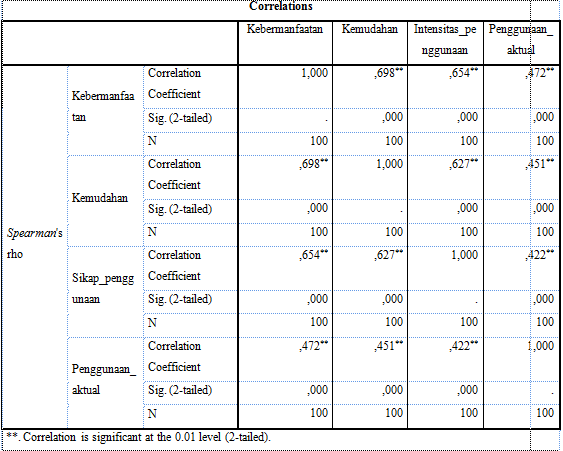 Uji korelasi antara faktor sikap mempunyai hubungan positif terhadap penerimaan SMS Gateway. Berdasarkan tingkat hubungan, nilai korelasi antara kebermanfatan dengan intensitas penggunaan SMS Gateway sebesar 0,654. Nilai korelasi antara kebermanfatan dengan penggunaan SMS Gateway secara akual sebesar 0,472. Nilai korelasi antara kemudahan dengan intensitas penggunaan SMS Gateway sebesar 0,627. Nilai korelasi antara kemudahan dengan penggunaan SMS Gateway secara akual sebesar 0,451. Nilai korelasi   berada pada interval korelasi antara 0,40< KK <0,70 yang berarti hubungan cukup berarti atau sedang. Nilai korelasi (rs) positif menunjukkan bahwa arah hubungan positif. Ini artinya, semakin tinggi faktor sikap mahasiswa maka akan semakin tinggi pula penerimaan SMS Gateway. 3.5 Uji hipotesis Uji hipotesis dilakukan dengan SPSS dengan melihat nilai signifikansi pada tabel hasil koefisien korelasi spearman.Prosedur uji statistikanya adalah sebagai berikut:Menentukan Formulasi Hipotesis	H0  :Faktor sikap tidak mempunyai hubungan positif terhadap  penerimaan SMS GatewayH1: Faktor sikapmempunyai hubungan positif terhadap  penerimaanSMS GatewayBerdasarkan nilai signifikansi (α), dengan ketentuan sebagai berikut:a.Jika nilai signifikansi > 0,05, maka Ho diterima dan H1 ditolakb. Jika nilai signifikansi < 0,05, maka Ho ditolak dan H1 diterimaPada tabel olah data korelasi Spearman, diketahui bahwa terdapat korelasi yang signifikan pada taraf signifikan sebesar 0,000 (lihat hasil sig.(2-tailed). Ini berarti bahwa nilai signifikansi (0,000) < α (0,05).Kesimpulan analisis uji hipotesis pada penelitian ini adalah H0 ditolak apabila nilai signifikansi kurang dari 0,05, dan H1 diterima. H0 diterima apabila nilai signifikansi lebih dari 0,05, dan H1 ditolak. Dari tabel 3.4 dapat diketahui nilai signifikansi sebesar 0,000. Melalui hasil tersebut dapat diketahui bahwa nilai signifikansi lebih kecil dari 0,05 dan dapat disimpulkan bahwa H0 ditolak dan H1 diterima. Jadi pada hipotesis pertama diketahui bahwa terdapat hubungan positif pada faktor sikap mahasiswa terhadap penerimaan SMS Gateway.SimpulanBerdasarkan hasil analisis data dan pengujian hipotesis, maka dapat diambil kesimpulan sebagai berikut:Terdapat hubungan positif dengan kategori cukup berarti dan signifikan antara kebermanfaatan terhadap intensitas penggunaan SMS Gateway. Hal tersebut ditunjukkan dari hasil uji korelasi Spearman dengan nilai korelasi sebesar 0,654. Selain itu juga terdapat hubungan positif dengan kategori cukup berarti dan signifikan antara kebermanfaatan terhadap penggunaan SMS Gateway secara aktual. Hal tersebut ditunjukkan dari hasil uji korelasi Spearman dengan nilai korelasi sebesar 0,472. Dari hasil uji korelasi dapat diketahui bahwa teknologi SMS Gateway di Perpustakaan Universitas Muhammadiyah Surakarta dapat diterima dari sisi kebermanfatannya. Walaupun kategori hubungan cukup berarti, namun ada indikator pertanyaan yang memiliki nilai Mean yang rendah yaitu pada pernyataan fitur pada SMS Gateway yang kurang spesifik dan fitur pada SMS Gateway yang kurang lengkap.Pada variabel kemudahan penggunaan terhadap intensitas penggunaan SMS Gateway, terdapat hubungan positif dengan kategori cukup berarti dan signifikan. Hal tersebut ditunjukkan dari hasil uji korelasi Spearman dengan nilai korelasi sebesar 0,627. Selain itu juga terdapat hubungan positif dengan kategori cukup berarti dan signifikan antara kemudahan terhadap penggunaan SMS Gateway secara aktual. Hal tersebut ditunjukkan dari hasil uji korelasi Spearman dengan nilai korelasi sebesar 0,451. Dari hasil uji korelasi dapat diketahui bahwa teknologi SMS Gateway di Perpustakaan Universitas Muhammadiyah Surakarta dapat diterima dari sisi kemudahan penggunaannya. Walaupun kategori hubungan cukup berarti, namun ada indikator pertanyaan yang memiliki nilai Mean yang rendah yaitu pada pernyataan SMS Gateway yang pernah mengalami gangguan dan pengguna belum mahir mengakses SMS Gateway. Pengguna juga belum menggunakan SMS Gateway untuk seluruh transaksi di perpustakaan.Dari uraian di atas dapat disimpulkan bahwa dalam penelitian ini ada hubungan antara faktor sikap mahasiswa terhadap penerimaan SMS Gateway  dengan nilai positif dan signifikan. Jadi Ho ditolak dan H1 diterima, yang berarti bahwa ada hubungan positif antara faktor sikap mahasiswa dengan penerimaan SMS Gateway di Perpustakaan Universitas Muhammadiyah Surakarta.Berdasarkan kelemahan pada penerapan SMS Gateway maka saran yang dapat diberikan kepada pihak perpustakaan Universitas Muhammadiyah Surakarta adalah pengguna SMS Gateway belum memanfaatkan fitur-fitur pada SMS Gateway secara maksimal dan hanya menggunakan sebagian fitur misalnya perpanjangan buku atau cek denda. Dari hal tersebut, pihak perpustakaan diharapkan dapat mengoptimalkan sosialisasi SMS Gateway bagi mahasiswa terutama mengenai penggunaan fitur SMS Gateway, sehingga fitur pada SMS Gateway dapat digunakan secara optimal oleh pengguna. Selain itu pihak perpustakaan diharapkan dapat memperbaiki jaringan pada SMS Gateway supaya lebih baik karena mahasiswa mengalami pengiriman SMS Gateway yang tidak terbalas. Oleh karena itu pihak perpustakaan diharapkan melakukan perawatan jaringan secara berkelanjutan. Daftar PustakaArikunto, Suharsimi. 2010. Prosedur Penelitian Suatu Pendekatan Praktik. Jakarta:Rhineka CiptaAzwar, Syaifuddin. 1998. Metode Penelitian. Yogyakarta: Pustaka Pelajar.Barri, Maria WH. 2015. “Perancangan Aplikasi SMS Gateway untuk Pembuatan Kartu Perpustakaan di Fakultas Teknik Unsrat. Ejournal Teknik Elektro dan Komputer. Sumber <http://ejournal.unsrat.ac.id/php/elektrodankom/article/download/.../6046.pdf>. Diunduh [30 September 2015]Creswell, John. W. 2009. Research Design: Qualitative, Quantitative and Mixed Methods Approach 3rd ed. Los Angeles: Sage PublicationDavis, Fred D., et. al. 1989. “User Acceptance of Computer Technology: A Comparison of Two Theoritical Models.” Dalam jurnal Management Science, 35 (8), p.982-1002.Fatmawati, Endang. (2015). “Technology Acceptance Model (TAM) untuk Menganalisis Penerimaan terhadap Sistem Informasi Perpustakaan”. Dalam Jurnal Iqra’ Vol 09 No 01 (Mei, 2015). Sumber <oaji.netarticles20151937-1430107374.pdf>. Diunduh [1 Desember 2015]Ghozali, Imam. 2001. Apikasi Analisis Multivariate dengan Program IBM SPSS 19. Semarang: Badan Penerbit Universitas DiponegoroHasan, Iqbal. 2004. Analisis Data Penelitian dengan Statistik. Jakarta: Bumi AksaraKurniawan, David, Hatane Semuel dan Japarianto. (2013). “Analisis Penerimaan Nasabah terhadap Layanan Mobile Banking dengan Menggunakan Pendekatan Technology Acceptance Model dan Theory of Reasoned Action)”. Dalam Jurnal Manajemen Pemasaran Vol. 1,No. 1, hal 1-13.Permana, Widia, Endang Sri Astuti, Imam Suyadi. 2012. Layanan Perpustakaan Via Mobile Data. Malang: Universitas Brawijaya Press.Phan, Kenny, Tugrul Daim. 2011. “Exploring technology acceptance for mobile services”. Journal of Industrial Engineering and Management Vol. 4 No. 2 hal 339-360. Sumber <www.jiem.org/index.php/jiem/article/view/294>Prasetyo, Bambang, Lina Miftahul Jannah. 2012. Metode Penelitian Kuantitatif Teori dan Aplikasi. Jakarta: PT Raja Grafindo Persada.Purwaningsih, Asykaria. 2010. “Efektivitas Sistem Layanan Seluler di UPT Perpustakaan dan Informasi Universitas Muhammadiyah Malang”. Dalam Jurnal Palimpsest Ilmu Informasi dan Perpustakaan Tahun II Nomor 1,  Juni-November 2010.Purwanto, Erwan Agus, Dyah Ratih Sulistyastuti. 2007. Metode Penelitian Kuantitatif Untuk Administrasi Publik dan Masalah-masalah Sosial. Yogyakarta: Gava Media.Sugiyono, 2011. Metode Penelitian Kuantitatif, Kualitatif,  dan R & D. Bandung: Alfabeta.Surachman, Arif. 2011. “M-Libraries: Menghadirkan Layanan Perpustakaan Berbasis Mobile Technology. Sumber <http://www.academia.edu/7858412/M-Libraries_Menghadirkan_layanan_perpustakaan_berbasis_mobile_technology> Diunduh [17 Juni 2016]Syaikhu, Akhmad, Zakiah Muhajan. 2010. “Perpustakaan Mobile (M-Libraries)”. Sumber <http://www.academia.edu/1045475/Perpustakaan_mobile_M-Libraries_> Diunduh [17 Juni 2016]Venkatesh, Viswanath, et al. (2003). “User Acceptance of Information Technology: Toward a Unified View”. Dalam MIS Quarterly, Vol. 27, No. 3 (Sep., 2003), pp. 425-478. Sumber <nwresearch.wikispaces.com...viewVenkatesh+U...pdf> Diunduh [27 November 2015]FakultasPopulasiSampel%Fakultas Keguruan dan Ilmu Pendidikan4.9092929Fakultas Ekonomi dan Bisnis2.9691616Fakultas Hukum64644Fakultas Teknik2.5521515Fakultas Geografi33622Fakultas Psikologi83255Fakultas Agama Islam76055Fakultas Ilmu Kesehatan2.1701313Fakultas Kedokteran Umum30722Fakultas Kedokteran Gigi17411Fakultas Farmasi58833Fakultas Komunikasi dan Informatika83655NoInterval NilaiInterval Koefisien1.KK = 0,00Tidak ada2.0,00<KK<0,20Sangat Rendah atau lemah sekali3.0,20<KK<0,40Rendah atau lemah tapi pasti4.0,40<KK<0,70Cukup berarti atau Sedang5.0,70<KK<0,90Tinggi atau Kuat6.0,90<KK<1,00Sangat tinggi atau kuat sekali, dapat diandalkan7.KK = 1,00SempurnaNor hitungr tabelKeterangan1.0,5740,3610Valid2.0,6700,3610Valid3.0,7890,3610Valid4.0,7970,3610Valid5.0,3700,3610Valid6.0,4790,3610Valid7.0,6770,3610Valid8.0,4380,3610Valid9.0,4200,3610Valid10.0,6250,3610Valid11.0,6370,3610Valid12.0,7450,3610Valid13.0,6830,3610Valid14.0,6630,3610Valid15.0,6830,3610Valid16.0,5480,3610Valid17.0,6170,3610Valid18.0,6680,3610Valid19.0,6280,3610Valid20.0,5870,3610Valid21.0,6210,3610Valid22.0,5200,3610Valid23.0,4190,3610Valid24.0,7070,3610Valid25.0,5090,3610Valid26.0,3680,3610Valid27.0,7410,3610Valid28.0,6910,3610Valid29.0,4520,3610Valid30.0,5640,3610Valid31.0,4590,3610Valid32.0,3660,3610Valid33.0,7270,3610Valid34.0,6500,3610Valid35.0,3700,3610Valid36.0,5730,3610Valid37.0,6570,3610ValidCronbach’s AlphaKeterangan0,934ReliabelNo SoalIndikatorNilai rata-rataKategori1,2,3,4Produktivitas3,23Baik5Efektivitas3,39Baik6,7,8,9Memudahkan pekerjaan2,94Baik10,11,12Bermanfaat secara menyeluruh3,10BaikJumlahJumlah12,66No SoalIndikatorNilai Rata-rataKategori13Mudah dipelajari 3Baik14,15,16Kemudahan mencapai tujuan3,13Baik17,18,19Jelas dan dapat dipahami 2,98Baik20,21,22Fleksibel  2,78Baik23,24,25Mudah digunakan2,99BaikJumlahJumlah14,88No SoalIndikatorNilai Rata-rataKategori26,27,28,29,30,31Intensitas Penggunaan3,07Baik32,33,34,35,36,37Penggunaan secara Aktual2,82BaikJumlah5,89NilaiKeterangan1,00 – 1,75Rendah1,76 – 2,50Kurang Baik2,56 – 3,25Baik3,26 – 4,00Sangat Baik